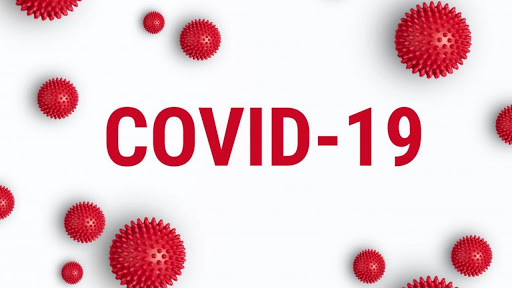 ПАМЯТКА РОДИТЕЛЯМ ШКОЛЬНИКА ПО ПРОФИЛАКТИКЕ И РАННЕМУ ВЫЯВЛЕНИЮ НОВОЙ КОРОНАВИРУСНОЙ ИНФЕКЦИИ• Обращайте внимание на состояние здоровья детей (температура , вялость, покрасневшие глаза, нос, насморк, кашель, жалобы на головную боль).• Расскажите детям о соблюдение ими правил профилактики инфекций – мытье рук, социальная дистанция, личная гигиена, использование антисептиков.• Успокойте детей: дети болеют коронавирусной ифекцией редко (Чуть более 2% случаев зарегистрировано среди людей младше 18 лет. 97% из них переносят инфекцию легко). •  Поддерживайте у детей позитивный настрой, бодрость, формируйте осознанное желание выполнять требования профилактики инфекций.• До выхода в школу не забывайте измерять температуру у ребенка. При повышенной температуре (37,1 и выше) оставайтесь с ребенком дома и вызовете участкового врача.Расскажите ребенку, что в школе предприняты все меры, чтобы сохранить здоровье детей.Ношение масок в школе не обязательно, но если вы хотите, чтобы  ваш ребенок может находиться в маске, это ваше право.  Обязательно оставьте свои контакты учителю, будьте на связи, чтобы при необходимости с вами всегда смогли связаться преподаватели, медицинские работники, дети.  Обращайте внимание и на свое здоровье. При появлении признаков простудного заболевания: боль в горле, насморк, кашель, повышение температуры, потеря обоняния – наденьте маску, прекратите общение с родственниками , вызовете врача на дом. Не занимаетесь самолечением!БУДЬТЕ ЗДОРОВЫ!